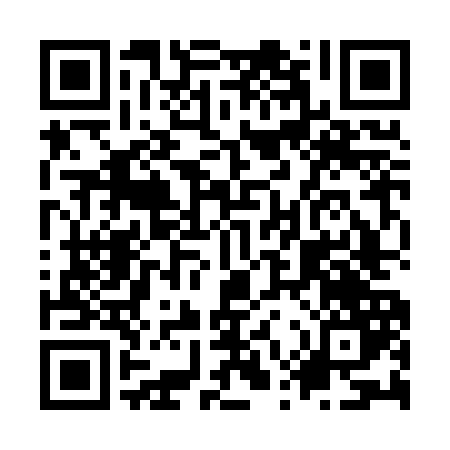 Prayer times for Middlemount, AustraliaWed 1 May 2024 - Fri 31 May 2024High Latitude Method: NonePrayer Calculation Method: Muslim World LeagueAsar Calculation Method: ShafiPrayer times provided by https://www.salahtimes.comDateDayFajrSunriseDhuhrAsrMaghribIsha1Wed5:086:2512:023:165:406:522Thu5:096:2512:023:155:396:513Fri5:096:2612:023:155:386:514Sat5:096:2612:023:145:386:505Sun5:106:2612:023:145:376:506Mon5:106:2712:023:145:376:497Tue5:106:2712:023:135:366:498Wed5:116:2812:023:135:366:489Thu5:116:2812:023:125:356:4810Fri5:116:2912:023:125:356:4711Sat5:126:2912:023:125:346:4712Sun5:126:3012:023:115:346:4713Mon5:126:3012:023:115:336:4614Tue5:136:3012:023:115:336:4615Wed5:136:3112:023:105:326:4616Thu5:136:3112:023:105:326:4517Fri5:146:3212:023:105:316:4518Sat5:146:3212:023:095:316:4519Sun5:146:3312:023:095:316:4420Mon5:156:3312:023:095:306:4421Tue5:156:3412:023:095:306:4422Wed5:156:3412:023:085:306:4423Thu5:166:3412:023:085:296:4424Fri5:166:3512:023:085:296:4325Sat5:176:3512:023:085:296:4326Sun5:176:3612:023:085:296:4327Mon5:176:3612:023:075:286:4328Tue5:186:3712:033:075:286:4329Wed5:186:3712:033:075:286:4330Thu5:186:3812:033:075:286:4331Fri5:196:3812:033:075:286:43